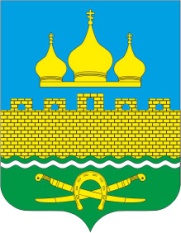 РОССИЙСКАЯ ФЕДЕРАЦИЯРОСТОВСКАЯ ОБЛАСТЬ  НЕКЛИНОВСКИЙ РАЙОНМУНИЦИПАЛЬНОЕ ОБРАЗОВАНИЕ «ТРОИЦКОЕ СЕЛЬСКОЕ ПОСЕЛЕНИЕ»АДМИНИСТРАЦИЯ ТРОИЦКОГО СЕЛЬСКОГО ПОСЕЛЕНИЯПОСТАНОВЛЕНИЕот 17.04.2024г № 46с. Троицкое       В соответствии с пунктом 7 постановления Правительства Российской Федерации от 23.01.2024 № 50 «О приостановлении действия абзаца четвертого подпункта «а» и подпункта «б» пункта 18 Положения о мерах по обеспечению исполнения федерального бюджета и установлении размеров авансовых платежей при заключении государственных (муниципальных) контрактов в 2024 году», постановлением Правительства Ростовской области от 18.03.2024 №158 «Об установлении размеров авансовых платежей при заключении государственных контрактов в 2024 году», Администрация Троицкого сельского поселения постановляет:1. Установить, что в 2024 году получатели средств бюджета Троицкого сельского поселения Неклиновского района предусматривают в заключаемых ими договорах (муниципальных контрактах) на поставку товаров (выполнение работ, оказание услуг)авансовые платежи в размере:от 30 до 50 процентов суммы договора (муниципального контракта), но не более лимитов бюджетных обязательств, доведенных до получателей средств бюджета Троицкого сельского поселения Неклиновского района на соответствующие цели на текущий финансовый год, по договорам (муниципальным контрактам),средства на финансовое обеспечение которых подлежат казначейскому сопровождению в соответствии с бюджетным законодательством Российской Федерации;от 30 до 50 процентов суммы договора (муниципального контракта), но не более лимитов бюджетных обязательств, доведенных до получателей средств бюджета Троицкого сельского поселения Неклиновского района на соответствующие цели на текущий финансовый год, по договорам (муниципальным контрактам) на выполнение работ по строительству, реконструкции и капитальному ремонту объектов капитального строительства муниципальной собственности Троицкого сельского поселения Неклиновского района,средства на финансовое обеспечение которых подлежат казначейскому сопровождению в соответствии с бюджетным законодательством Российской Федерации, с возможностью последующего авансирования после подтверждения в соответствии с порядком санкционирования оплаты денежных обязательств, установленным администрацией Троицкого сельского поселения, факта выполнения работ в объеме произведенного авансового платежа (с ограничением общей суммы авансирования не более 70 процентов суммы договора (муниципального контракта), но не более лимитов бюджетных обязательств, доведенных до получателей средств бюджета Троицкого сельского поселения Неклиновского района на соответствующие цели на текущий финансовый год).В случае если исполнение договора (муниципального контракта), указанного в абзацах втором, третьем настоящего пункта, осуществляется в 2024 году и последующих годах и соответствующих лимитов бюджетных обязательств, доведенных до получателя средств бюджета Троицкого сельского поселения Неклиновского района, недостаточно для выплаты авансового платежа в текущем финансовом году, в договоре (муниципальном контракте) предусматривается условие о выплате части такого авансового платежа в оставшемся размере не позднее 1 февраля очередного финансового года без подтверждения поставки товаров (выполнения работ, оказания услуг) в объеме ранее выплаченного авансового платежа.2. Получатели средств бюджета Троицкого сельского поселения Неклиновского района вправе в соответствии с частью 651 статьи 112 Федерального закона от 05.04.2013 № 44-ФЗ«О контрактной системе в сфере закупок товаров, работ, услуг для обеспечения государственных и муниципальных нужд» внести по соглашению сторон в заключенные до дня вступления в силу настоящего постановления договоры (муниципальные контракты) на поставку товаров (выполнение работ, оказание услуг) изменения в части установления в них условия о выплате авансовых платежей в соответствии с пунктом 1 настоящего постановления (увеличения предусмотренных ими размеров авансовых платежей до размеров, определенных в соответствии с пунктом 1 настоящего постановления) с соблюдением размера обеспечения исполнения договора (муниципального контракта), устанавливаемого в соответствии с частью 6 статьи 96 Федерального закона от 05.04.2013 № 44-ФЗ «О контрактной системе в сфере закупок товаров, работ, услуг для обеспечения государственных и муниципальных нужд».3. Настоящее постановление вступает в силу со дня его официального опубликования.4. Контроль за выполнением настоящего постановления оставляю за собой.Глава Администрации Троицкого сельского поселения:                                             О.Н.ГуринаОб установлении размеров авансовых платежей при заключении муниципальных контрактов в 2024 году